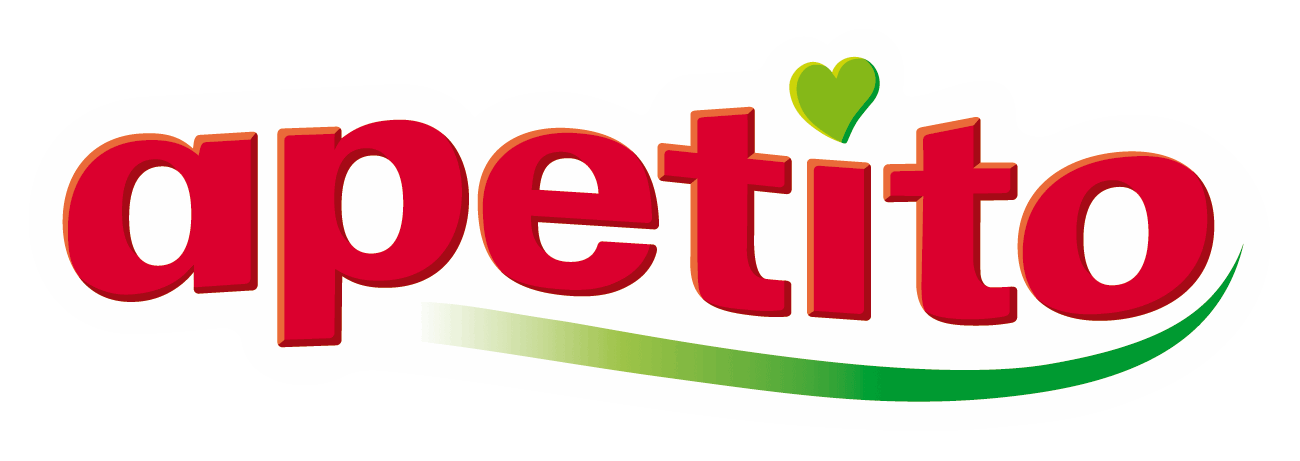 Bestellijst maaltijden
__________________Weeknummer _______Dhr. Verhoef 			Klantnummer: 23423
Stadslaan 12			Bezorgdag: Maandag
7654 EP Niemandsland		Betaalwijze: automatische incasso (maandelijks)Aantal		   Nummer		      Aantal		         NummerAantal		   Nummer		      Aantal		         Nummer